П А М Я Т К Адействия населения при эвакуации     Среди способов защиты населения от чрезвычайных ситуаций большое значение имеет эвакуация населения из опасных районов и размещение его в загородной зоне. Эвакуация проводится организованно и в максимально сжатые сроки комбинированным способом (всеми видами транспорта и пешим порядком) через сборные эвакопункты (СЭП) по территориально-производственному принципу. Успешное выполнение эвакуации во многом зависит от личной организованности и дисциплины населения, от знания им своих обязанностей. При подготовке к эвакуации:Знать номер сборного эвакуационного пункта, его адрес, способ эвакуации (транспортом или пешим порядком).Знать сигналы оповещения по гражданской обороне и порядок действий по ним.Следуя на сборный эвакуационный пункт после получения извещения или оповещения об эвакуации, необходимо: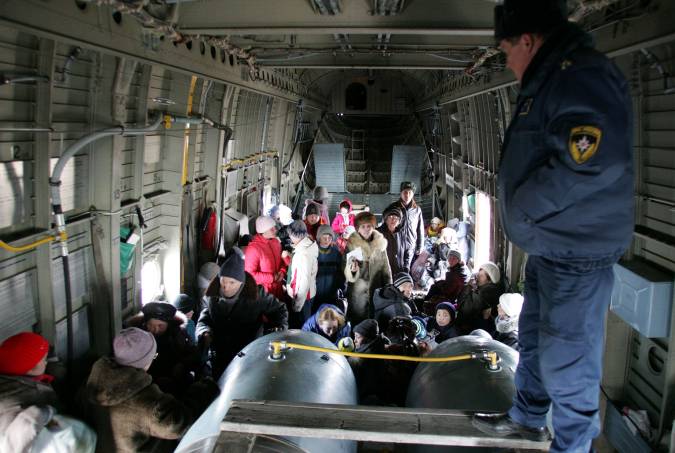 - взять с собой документы, деньги, обувь, одежду, в том числе и теплые вещи, независимо от времени года, постельное белье и туалетные принадлежности, медикаменты, индивидуальные средства защиты, продукты питания (консервы, сухари и др.) на 2-3 дня, нож, спички, термос или бутылку с водой, но не более . общего веса на одного взрослого человека;-продукты питания уложить в чемодан, рюкзак или сумку удобные для переноса и транспортировки;- каждому чемодану, рюкзаку или сумке прикрепить бирку с указанием ФИО, адреса постоянного места жительства и пункта назначения;-детям дошкольного возраста вложить в карманы или пришить к одежде записки с указанием фамилий, имен, отчеств и места жительства или работы родителей;- в квартире выключить все осветительные, нагревательные и бытовые приборы, закрыть краны водопроводных и газовых сетей, окна и форточки;- один комплект ключей квартиры оставить в ЖЭУ.По прибытии в пункт эвакуации:Пройти регистрацию на приемном эвакуационном пункте и в сопровождении старшего убыть к пункту размещения.Эвакуируемые не имеют право самостоятельно выбирать пункты и места для жительства и перемещаться из одного района в другой.Все эвакуируемые должны оказывать помощь друг другу. Взрослое население при эвакуации должно оказывать всяческую помощь детям, престарелым, инвалидам и больным.СИГНАЛЫ  ОПОВЕЩЕНИЯ  ПО  ГРАЖДАНСКОЙ  ОБОРОНЕСИГНАЛЫ  ОПОВЕЩЕНИЯ  ПО  ГРАЖДАНСКОЙ  ОБОРОНЕСИГНАЛЫ  ОПОВЕЩЕНИЯ  ПО  ГРАЖДАНСКОЙ  ОБОРОНЕНаименование сигналаПорядок подачи сигналаДействия по сигналу ГО«Внимание всем!»звучание сирен, производственных гудков (сирен) и других технических сигнальных средств- включить объектовую радиотрансляцию,телевизоры и радиоприемники (УКВ);- прослушать информацию.«Воздушная тревога!»передаётся по радио, телевидению, громкоговорителям и другимиспособами- прослушать передаваемые указания;- отключить свет, электроприборы;- взять средства индивидуальной защиты, документы, продукты, деньги;- укрыться в защитном сооружении.«Отбой воздушной тревоги!»передаётся по радио, телевидению, громкоговорителям и другимиспособами- возвратиться на рабочие места;- при себе иметь средства индивидуальной защиты.«Химическая тревога!»передаётся по радио, телевидению, громкоговорителям и другимиспособами- прослушать передаваемые указания;- надеть противогаз;- провести герметизацию помещений;- провести герметизацию продуктов питания;- отключить вентиляцию и электроприборы;- по указанию органов ГО укрыться в защитномсооружении.«Радиационная опасность!»передаётся по радио, телевидению, громкоговорителям и другимиспособами- прослушать передаваемые указания;- отключить вентиляцию и электроприборы;- привести в готовность средства защиты органовдыхания;- провести герметизацию помещений;- провести герметизацию продуктов питания;- принять йодистый препарат;- по указанию органов ГО укрыться в защитномсооружении.